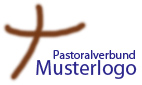  Was muss ich tun?Anmeldung zur Taufe eines Kindes bearbeitenErwachsenentaufe vorbereitenTaufschein und Glückwunsch vorbereitenTaufe eintragen und Meldungen an zuständige Stellen fertigen Was muss ich beachten? Weitere Informationen:Eine ausführliche Beschreibung der Tätigkeiten und der Zuständigkeiten finden Sie im Verwaltungshandbuch für Pastorale Räume  www.vfpr.de / (Kennwort: 481SdG).Ausführliche Informationen über die Taufe und Tipps für Eltern zur Vorbereitung gibt das Informationsportal www.katholisch.de im Internet  www.vfpr.de/kath-taufe.
Arbeitshilfen für die Begleitung von Taufeltern und die Taufe bieten die Pastoralen Informationen des Erzbistums Paderborn  www.vfpr.de/a46).Blanco-Vorlagen für Familienstammbücher können unter folgender Adresse bestellt werden:
 http://www.buerosysteme-kalisch.de/ChecklisteChecklisteTätigkeitenerledigtTaufanfrage entgegennehmen Daten erfragen und notieren, KMW Formular „Taufanmeldung intern“Familienstammbuch oder Abstammungsurkunde für religiöse Zwecke anfordern/entgegennehmen und bis zur Taufe auf Wiedervorlage legenAuf Vorbereitung/Begleitung der Eltern eines Täuflings hinweisenAnmeldung zur Vorbereitung entgegennehmen/weiterleiten an Pastoralteam Termin für Taufe vereinbaren / abstimmenTermin für Taufe vereinbaren / abstimmenTermin für Taufgespräch vereinbarenTaufantrag und Einverständniserklärung(KMW) vorbereiten und für Pfarrer/Zelebranten ausdrucken (Pfarrer/Zelebrant füllt Taufantrag beim Taufgespräch aus und lässt die Dokumente von den Eltern unterschreiben)ChecklisteChecklisteTätigkeitenerledigtTaufanfrage entgegennehmen Daten erfragen und notieren, KMW Formular „Antrag auf Erwachsenentaufe“ Eventuell Gesprächstermin für Pfarrer vereinbaren / abstimmenVom Pfarrer beantragte Beauftragung zur Erwachsenentaufe und Firmung ans EGV sendenNach Beauftragung Termine abstimmen/eintragen (Zulassungsfeier, Taufe und Firmung)ChecklisteChecklisteTätigkeitenerledigtTaufschein im Familienstammbuch ausfüllen oderTaufschein auf dem Einlageblatt fürs Familienstammbuch ausfüllen oderTaufschein im KMW erstellenGlückwunschkarte (und Geschenk) vorbereiten
Hinweis: Taufschein und Glückwunsch werden vom Pfarrer unterschrieben und gesiegelt.Familienstammbuch mit Taufschein, Glückwunschkarte (und Geschenk) an Pfarrer/Zelebranten vor der Taufe übergeben bzw. dafür sorgen, dass zur Taufe alles in der Sakristei der Taufkirche liegtChecklisteChecklisteTätigkeitenerledigtFormular Taufanmeldung vom Pfarrer/Zelebranten entgegennehmen und für die weitere Bearbeitung in die Wiedervorlage legen, mindestens einmal pro Monat bearbeiten Taufe ins Taufbuch eintragen, Register ergänzenTaufe ins KMW eintragenFormulare für die Meldung der Taufe im KMW ausfüllen (Anhang zum Formular Anmeldung zur Taufe)Formulare unterschreiben und siegeln, wenn Unterschriftsvollmacht vorliegt, oder vom Pfarrer unterschreiben und siegeln lassenMeldungen an die zuständigen Stellen versendenAbgesprochenes Vorgehen zu diesem Arbeitsbereich:Abgesprochenes Vorgehen zu diesem Arbeitsbereich:1.2.3.4.5.6.